ПРИКАЗ«01 » февраля 2016 г.								№ 94г. Черкесск«Об утверждении организационно-территориальной схемы проведения Государственной итоговой аттестации по образовательным программам среднего общего образования в 2016 году в КЧР в основной период»В целях организованного проведения Государственной итоговой аттестации по образовательным программам среднего общего образования на территории Карачаево-Черкесской Республики в 2016 году в основной периодПРИКАЗЫВАЮ:Утвердить организационно-территориальную схему проведения Государственной итоговой аттестации по образовательным программам среднего общего образования по русскому языку и математике (базовый и профильный уровни) в 2016 году в основной период (приложение 1).Утвердить организационно-территориальную схему проведения Государственной итоговой аттестации по образовательным программам среднего общего образования в 2016 году по выборным предметам в основной период (приложение № 2).Начальникам органов управления образованием администраций муниципальных районов и городских округов Карачаево-Черкесской Республики обеспечить своевременное ознакомление образовательных организаций, участников образовательного процесса, общественность с организационно-территориальной схемой проведения Государственной итоговой аттестации по образовательным программам среднего общего образования в Карачаево-Черкесской Республике в 2016 году в основной период.Контроль за исполнением данного приказа возложить на заместителя Министра Ф.Б. Бекижеву.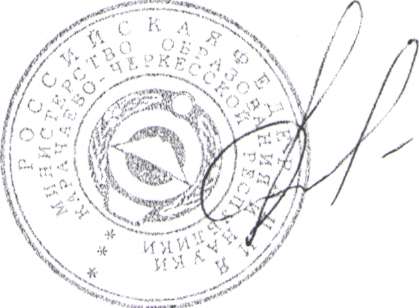 Министр								                      И.В. КравченкоИсп. Н. Г. Аганова, Кулакова С.Ф. ,8(8782) 26-69-58Приложение 1 к приказу от 01.02.2016 №94Организационно-территориальная схема проведения  Государственной итоговой аттестации по образовательным программам среднего общего образования в Карачаево-Черкесской Республике в 2016 годуРУССКИЙ ЯЗЫК (30 мая 2016 г.)Организационно-территориальная схема проведения  Государственной итоговой аттестации по образовательным программам среднего общего образования в Карачаево-Черкесской Республике в 2016 годуМАТЕМАТИКА (БАЗОВЫЙ УРОВЕНЬ) (2 июня 2016 г.)Организационно-территориальная схема проведения  Государственной итоговой аттестации по образовательным программам среднего общего образования в Карачаево-Черкесской Республике в 2016 годуМАТЕМАТИКА (ПРОФИЛЬНЫЙ УРОВЕНЬ) (6 июня 2016 г.)Приложение 2 к приказу от 16.03.2015 №200Организационно-территориальная схема проведения  Государственной итоговой аттестации по образовательным программам среднего общего образования в Карачаево-Черкесской Республике в 2016 годуГЕОГРАФИЯ (27 мая 2016 г.)ЛИТЕРАТУРА (27 мая 2016 г.)ОБЩЕСТВОЗНАНИЕ (8 июня 2016 г.)ИНОСТРАННЫЙ ЯЗЫК (УСТНО) 10 июня 2016г.ИНОСТРАННЫЙ ЯЗЫК (УСТНО) 11 июня 2016г.ИНОСТРАННЫЙ ЯЗЫК (ПИСЬМЕННО) 14 июня 2015г.БИОЛОГИЯ (14 июня 2016 г.)ИНФОРМАТИКА и ИКТ (16 июня 2016 года)ИСТОРИЯ (16 июня 2016 года)ХИМИЯ (20 июня 2016 года)ФИЗИКА (20 июня 2016 г.)РЕЗЕРВ (с 22 июня по 30 июня 2016 г.)МИНИСТЕРСТВО ОБРАЗОВАНИЯ И НАУКИКАРАЧАЕВО-ЧЕРКЕССКОЙ РЕСПУБЛИКИПункт проведения экзамена (ППЭ)Пункт проведения экзамена (ППЭ)Пункт проведения экзамена (ППЭ)Пункт проведения экзамена (ППЭ)Перечень образовательных учреждений, выпускники которых сдают ЕГЭ в данном ППЭПеречень образовательных учреждений, выпускники которых сдают ЕГЭ в данном ППЭПеречень образовательных учреждений, выпускники которых сдают ЕГЭ в данном ППЭПеречень образовательных учреждений, выпускники которых сдают ЕГЭ в данном ППЭПеречень образовательных учреждений, выпускники которых сдают ЕГЭ в данном ППЭПеречень образовательных учреждений, выпускники которых сдают ЕГЭ в данном ППЭПеречень образовательных учреждений, выпускники которых сдают ЕГЭ в данном ППЭ№п/пНаименование ОО, почтовый адрес, телефон, Ф.И.О. руководителя ООФ.И.О. руководителя ППЭФ.И.О. руководителя ППЭАуд/местАуд/местОбщеобразовательная организацияКол-во выпускников 11 (12) кл.Кол-во выпускников 11 (12) кл.Кол-во выпускников 11 (12) кл.Кол-во выпускников 11 (12) кл.№п/пНаименование ОО, почтовый адрес, телефон, Ф.И.О. руководителя ООФ.И.О. руководителя ППЭФ.И.О. руководителя ППЭАуд/местАуд/местОбщеобразовательная организацияЕГЭЕГЭГВЭГВЭ№п/пНаименование ОО, почтовый адрес, телефон, Ф.И.О. руководителя ООФ.И.О. руководителя ППЭФ.И.О. руководителя ППЭАуд/местАуд/местОбщеобразовательная организациявсегов т.ч. спец.рассадкаГВЭГВЭ12334456788Муниципальное образование: город ЧеркесскМуниципальное образование: город ЧеркесскМуниципальное образование: город ЧеркесскМуниципальное образование: город ЧеркесскМуниципальное образование: город ЧеркесскМуниципальное образование: город ЧеркесскМуниципальное образование: город ЧеркесскМуниципальное образование: город ЧеркесскМуниципальное образование: город ЧеркесскМуниципальное образование: город ЧеркесскМуниципальное образование: город Черкесск1.МКОУ «Гимназия № 5» г. Черкесск, пр. Ленина, 66Телефон:  раб. 20-36-11сот. 89283942558Чащев  Сергей ВячеславовичУткина Алла Алексеевна, учитель начальных классов МКОУ «Гимназия № 9» г. Черкесска21/31821/318МКОУ «СОШ № 4»МКОУ «СОШ № 4»1---1.МКОУ «Гимназия № 5» г. Черкесск, пр. Ленина, 66Телефон:  раб. 20-36-11сот. 89283942558Чащев  Сергей ВячеславовичУткина Алла Алексеевна, учитель начальных классов МКОУ «Гимназия № 9» г. Черкесска21/31821/318МБОУ «Центр образования №11»МБОУ «Центр образования №11»161.МКОУ «Гимназия № 5» г. Черкесск, пр. Ленина, 66Телефон:  раб. 20-36-11сот. 89283942558Чащев  Сергей ВячеславовичУткина Алла Алексеевна, учитель начальных классов МКОУ «Гимназия № 9» г. Черкесска21/31821/318МКОУ «Гимназия №9»МКОУ «Гимназия №9»371111.МКОУ «Гимназия № 5» г. Черкесск, пр. Ленина, 66Телефон:  раб. 20-36-11сот. 89283942558Чащев  Сергей ВячеславовичУткина Алла Алексеевна, учитель начальных классов МКОУ «Гимназия № 9» г. Черкесска21/31821/318МКОУ «Лицей №15»МКОУ «Лицей №15»18---1.МКОУ «Гимназия № 5» г. Черкесск, пр. Ленина, 66Телефон:  раб. 20-36-11сот. 89283942558Чащев  Сергей ВячеславовичУткина Алла Алексеевна, учитель начальных классов МКОУ «Гимназия № 9» г. Черкесска21/31821/318МКОУ «Гимназия №17»МКОУ «Гимназия №17»6355-1.МКОУ «Гимназия № 5» г. Черкесск, пр. Ленина, 66Телефон:  раб. 20-36-11сот. 89283942558Чащев  Сергей ВячеславовичУткина Алла Алексеевна, учитель начальных классов МКОУ «Гимназия № 9» г. Черкесска21/31821/318МКОУ «СОШ №3»МКОУ «СОШ №3»18---1.МКОУ «Гимназия № 5» г. Черкесск, пр. Ленина, 66Телефон:  раб. 20-36-11сот. 89283942558Чащев  Сергей ВячеславовичУткина Алла Алексеевна, учитель начальных классов МКОУ «Гимназия № 9» г. Черкесска21/31821/318МКОУ «СОШ № 6»МКОУ «СОШ № 6»27---1.МКОУ «Гимназия № 5» г. Черкесск, пр. Ленина, 66Телефон:  раб. 20-36-11сот. 89283942558Чащев  Сергей ВячеславовичУткина Алла Алексеевна, учитель начальных классов МКОУ «Гимназия № 9» г. Черкесска21/31821/318МКОУ «СОШ №10»МКОУ «СОШ №10»16--11.МКОУ «Гимназия № 5» г. Черкесск, пр. Ленина, 66Телефон:  раб. 20-36-11сот. 89283942558Чащев  Сергей ВячеславовичУткина Алла Алексеевна, учитель начальных классов МКОУ «Гимназия № 9» г. Черкесска21/31821/318МКОУ «Гимназия №13»МКОУ «Гимназия №13»2722-1.МКОУ «Гимназия № 5» г. Черкесск, пр. Ленина, 66Телефон:  раб. 20-36-11сот. 89283942558Чащев  Сергей ВячеславовичУткина Алла Алексеевна, учитель начальных классов МКОУ «Гимназия № 9» г. Черкесска21/31821/318ИтогоИтого2238822.МКОУ «СОШ № 6 »г. Черкесск,  ул. Кавказская, 58Телефон:  раб.28-10-74сот. 89094959863Клименко Галина ВасильевнаДанильченко Елена Михайловна, учитель начальных классов МКОУ «Гимназия № 9» г. Черкесска14/22214/222МКОУ «СОШ №2»МКОУ «СОШ №2»17--12.МКОУ «СОШ № 6 »г. Черкесск,  ул. Кавказская, 58Телефон:  раб.28-10-74сот. 89094959863Клименко Галина ВасильевнаДанильченко Елена Михайловна, учитель начальных классов МКОУ «Гимназия № 9» г. Черкесска14/22214/222МКОУ «Гимназия №16»МКОУ «Гимназия №16»451112.МКОУ «СОШ № 6 »г. Черкесск,  ул. Кавказская, 58Телефон:  раб.28-10-74сот. 89094959863Клименко Галина ВасильевнаДанильченко Елена Михайловна, учитель начальных классов МКОУ «Гимназия № 9» г. Черкесска14/22214/222МКОУ «СОШ №8»МКОУ «СОШ №8»34--12.МКОУ «СОШ № 6 »г. Черкесск,  ул. Кавказская, 58Телефон:  раб.28-10-74сот. 89094959863Клименко Галина ВасильевнаДанильченко Елена Михайловна, учитель начальных классов МКОУ «Гимназия № 9» г. Черкесска14/22214/222МКОУ «Гимназия №5»МКОУ «Гимназия №5»5655-2.МКОУ «СОШ № 6 »г. Черкесск,  ул. Кавказская, 58Телефон:  раб.28-10-74сот. 89094959863Клименко Галина ВасильевнаДанильченко Елена Михайловна, учитель начальных классов МКОУ «Гимназия № 9» г. Черкесска14/22214/222МКОУ «СОШ № 18»МКОУ «СОШ № 18»17---2.МКОУ «СОШ № 6 »г. Черкесск,  ул. Кавказская, 58Телефон:  раб.28-10-74сот. 89094959863Клименко Галина ВасильевнаДанильченко Елена Михайловна, учитель начальных классов МКОУ «Гимназия № 9» г. Черкесска14/22214/222Академическая гимназияАкадемическая гимназия1---2.МКОУ «СОШ № 6 »г. Черкесск,  ул. Кавказская, 58Телефон:  раб.28-10-74сот. 89094959863Клименко Галина ВасильевнаДанильченко Елена Михайловна, учитель начальных классов МКОУ «Гимназия № 9» г. Черкесска14/22214/222АНОО «Частная школа «Медина»АНОО «Частная школа «Медина»2---2.МКОУ «СОШ № 6 »г. Черкесск,  ул. Кавказская, 58Телефон:  раб.28-10-74сот. 89094959863Клименко Галина ВасильевнаДанильченко Елена Михайловна, учитель начальных классов МКОУ «Гимназия № 9» г. Черкесска14/22214/222Итого:Итого:172663123456783.МКОУ «Гимназия  № 9» г. Черкесск, ул. Горького, 1Телефон: 89286563344Митюкова Людмила НиколаевнаДарова Фатима Шамильевна, учитель начальных колассов МКОУ «СОШ № 4» г. Черкесска14/231МКОУ «ОСОШ»153153.МКОУ «Гимназия  № 9» г. Черкесск, ул. Горького, 1Телефон: 89286563344Митюкова Людмила НиколаевнаДарова Фатима Шамильевна, учитель начальных колассов МКОУ «СОШ № 4» г. Черкесска14/231СПО33--3.МКОУ «Гимназия  № 9» г. Черкесск, ул. Горького, 1Телефон: 89286563344Митюкова Людмила НиколаевнаДарова Фатима Шамильевна, учитель начальных колассов МКОУ «СОШ № 4» г. Черкесска14/231Итого:186155.«ФКУ СИЗО -1 УФСИН России по КЧР»г. Черкесск, ул. Первомайская 1,  тел.25-84-84Макеев Юрий Владимирович, учитель истории и обществознания МКОУ «ОСОШ»1МКОУ «ОСОШ»--35.«ФКУ СИЗО -1 УФСИН России по КЧР»г. Черкесск, ул. Первомайская 1,  тел.25-84-84Макеев Юрий Владимирович, учитель истории и обществознания МКОУ «ОСОШ»1Итого:--36.ППЭ на домуг. Черкесск, ул. Фрунзе, 15Конова Муслимат Ёсковна, учитель математики МКОУ «СОШ № 7» г. Черкесска1МКОУ «Гимназия  № 9»--16.ППЭ на домуг. Черкесск, ул. Фрунзе, 15Конова Муслимат Ёсковна, учитель математики МКОУ «СОШ № 7» г. Черкесска1Итого:--1Пункт проведения экзамена (ППЭ)Пункт проведения экзамена (ППЭ)Пункт проведения экзамена (ППЭ)Пункт проведения экзамена (ППЭ)Перечень образовательных учреждений, выпускники которых сдают ЕГЭ в данном ППЭПеречень образовательных учреждений, выпускники которых сдают ЕГЭ в данном ППЭПеречень образовательных учреждений, выпускники которых сдают ЕГЭ в данном ППЭПеречень образовательных учреждений, выпускники которых сдают ЕГЭ в данном ППЭПеречень образовательных учреждений, выпускники которых сдают ЕГЭ в данном ППЭПеречень образовательных учреждений, выпускники которых сдают ЕГЭ в данном ППЭПеречень образовательных учреждений, выпускники которых сдают ЕГЭ в данном ППЭ№п/пНаименование ОО, почтовый адрес, телефон, Ф.И.О. руководителя ООФ.И.О. руководителя ППЭФ.И.О. руководителя ППЭАуд/местАуд/местОбщеобразовательная организацияКол-во выпускников 11 (12) кл.Кол-во выпускников 11 (12) кл.Кол-во выпускников 11 (12) кл.Кол-во выпускников 11 (12) кл.№п/пНаименование ОО, почтовый адрес, телефон, Ф.И.О. руководителя ООФ.И.О. руководителя ППЭФ.И.О. руководителя ППЭАуд/местАуд/местОбщеобразовательная организацияЕГЭЕГЭГВЭГВЭ№п/пНаименование ОО, почтовый адрес, телефон, Ф.И.О. руководителя ООФ.И.О. руководителя ППЭФ.И.О. руководителя ППЭАуд/местАуд/местОбщеобразовательная организациявсегов т.ч. спец.рассадкаГВЭГВЭ12334456788Муниципальное образование: город ЧеркесскМуниципальное образование: город ЧеркесскМуниципальное образование: город ЧеркесскМуниципальное образование: город ЧеркесскМуниципальное образование: город ЧеркесскМуниципальное образование: город ЧеркесскМуниципальное образование: город ЧеркесскМуниципальное образование: город ЧеркесскМуниципальное образование: город ЧеркесскМуниципальное образование: город ЧеркесскМуниципальное образование: город Черкесск1.МКОУ «Гимназия № 5» г. Черкесск, пр. Ленина, 66Телефон:  раб. 20-36-11сот. 89283942558Чащев  Сергей ВячеславовичУткина Алла Алексеевна, учитель начальных классов МКОУ «Гимназия № 9» г. Черкесска21/31821/318МКОУ «СОШ №4»МКОУ «СОШ №4»1---1.МКОУ «Гимназия № 5» г. Черкесск, пр. Ленина, 66Телефон:  раб. 20-36-11сот. 89283942558Чащев  Сергей ВячеславовичУткина Алла Алексеевна, учитель начальных классов МКОУ «Гимназия № 9» г. Черкесска21/31821/318МБОУ «Центр образования №11»МБОУ «Центр образования №11»161.МКОУ «Гимназия № 5» г. Черкесск, пр. Ленина, 66Телефон:  раб. 20-36-11сот. 89283942558Чащев  Сергей ВячеславовичУткина Алла Алексеевна, учитель начальных классов МКОУ «Гимназия № 9» г. Черкесска21/31821/318МКОУ «Гимназия №9»МКОУ «Гимназия №9»35111.МКОУ «Гимназия № 5» г. Черкесск, пр. Ленина, 66Телефон:  раб. 20-36-11сот. 89283942558Чащев  Сергей ВячеславовичУткина Алла Алексеевна, учитель начальных классов МКОУ «Гимназия № 9» г. Черкесска21/31821/318МКОУ «Лицей №15»МКОУ «Лицей №15»8---1.МКОУ «Гимназия № 5» г. Черкесск, пр. Ленина, 66Телефон:  раб. 20-36-11сот. 89283942558Чащев  Сергей ВячеславовичУткина Алла Алексеевна, учитель начальных классов МКОУ «Гимназия № 9» г. Черкесска21/31821/318МКОУ «Гимназия №17»МКОУ «Гимназия №17»6355-1.МКОУ «Гимназия № 5» г. Черкесск, пр. Ленина, 66Телефон:  раб. 20-36-11сот. 89283942558Чащев  Сергей ВячеславовичУткина Алла Алексеевна, учитель начальных классов МКОУ «Гимназия № 9» г. Черкесска21/31821/318МКОУ «СОШ №3»МКОУ «СОШ №3»17---1.МКОУ «Гимназия № 5» г. Черкесск, пр. Ленина, 66Телефон:  раб. 20-36-11сот. 89283942558Чащев  Сергей ВячеславовичУткина Алла Алексеевна, учитель начальных классов МКОУ «Гимназия № 9» г. Черкесска21/31821/318МКОУ «СОШ № 6»МКОУ «СОШ № 6»26---1.МКОУ «Гимназия № 5» г. Черкесск, пр. Ленина, 66Телефон:  раб. 20-36-11сот. 89283942558Чащев  Сергей ВячеславовичУткина Алла Алексеевна, учитель начальных классов МКОУ «Гимназия № 9» г. Черкесска21/31821/318МКОУ «СОШ №10»МКОУ «СОШ №10»16--11.МКОУ «Гимназия № 5» г. Черкесск, пр. Ленина, 66Телефон:  раб. 20-36-11сот. 89283942558Чащев  Сергей ВячеславовичУткина Алла Алексеевна, учитель начальных классов МКОУ «Гимназия № 9» г. Черкесска21/31821/318МКОУ «Гимназия №13»МКОУ «Гимназия №13»2722-1.МКОУ «Гимназия № 5» г. Черкесск, пр. Ленина, 66Телефон:  раб. 20-36-11сот. 89283942558Чащев  Сергей ВячеславовичУткина Алла Алексеевна, учитель начальных классов МКОУ «Гимназия № 9» г. Черкесска21/31821/318ИтогоИтого2098812.МКОУ «СОШ № 6 »г. Черкесск,  ул. Кавказская, 58Телефон:  раб.28-10-74сот. 89094959863Клименко Галина ВасильевнаДанильченко Елена Михайловна, учитель начальных классов МКОУ «Гимназия № 9» г. Черкесска14/22214/222МКОУ «СОШ №2»МКОУ «СОШ №2»17--12.МКОУ «СОШ № 6 »г. Черкесск,  ул. Кавказская, 58Телефон:  раб.28-10-74сот. 89094959863Клименко Галина ВасильевнаДанильченко Елена Михайловна, учитель начальных классов МКОУ «Гимназия № 9» г. Черкесска14/22214/222МКОУ «Гимназия №16»МКОУ «Гимназия №16»451112.МКОУ «СОШ № 6 »г. Черкесск,  ул. Кавказская, 58Телефон:  раб.28-10-74сот. 89094959863Клименко Галина ВасильевнаДанильченко Елена Михайловна, учитель начальных классов МКОУ «Гимназия № 9» г. Черкесска14/22214/222МКОУ «СОШ №8»МКОУ «СОШ №8»33--12.МКОУ «СОШ № 6 »г. Черкесск,  ул. Кавказская, 58Телефон:  раб.28-10-74сот. 89094959863Клименко Галина ВасильевнаДанильченко Елена Михайловна, учитель начальных классов МКОУ «Гимназия № 9» г. Черкесска14/22214/222МКОУ «Гимназия №5»МКОУ «Гимназия №5»543322.МКОУ «СОШ № 6 »г. Черкесск,  ул. Кавказская, 58Телефон:  раб.28-10-74сот. 89094959863Клименко Галина ВасильевнаДанильченко Елена Михайловна, учитель начальных классов МКОУ «Гимназия № 9» г. Черкесска14/22214/222МКОУ «СОШ № 18»МКОУ «СОШ № 18»17---2.МКОУ «СОШ № 6 »г. Черкесск,  ул. Кавказская, 58Телефон:  раб.28-10-74сот. 89094959863Клименко Галина ВасильевнаДанильченко Елена Михайловна, учитель начальных классов МКОУ «Гимназия № 9» г. Черкесска14/22214/222Академическая гимназияАкадемическая гимназия1---2.МКОУ «СОШ № 6 »г. Черкесск,  ул. Кавказская, 58Телефон:  раб.28-10-74сот. 89094959863Клименко Галина ВасильевнаДанильченко Елена Михайловна, учитель начальных классов МКОУ «Гимназия № 9» г. Черкесска14/22214/222АНОО «Частная школа «Медина»АНОО «Частная школа «Медина»2---2.МКОУ «СОШ № 6 »г. Черкесск,  ул. Кавказская, 58Телефон:  раб.28-10-74сот. 89094959863Клименко Галина ВасильевнаДанильченко Елена Михайловна, учитель начальных классов МКОУ «Гимназия № 9» г. Черкесска14/22214/222Итого:Итого:1694451222345677783.МКОУ «Гимназия  № 9» г. Черкесск, ул. Горького, 1Телефон: 89286563344Митюкова Людмила НиколаевнаМКОУ «Гимназия  № 9» г. Черкесск, ул. Горького, 1Телефон: 89286563344Митюкова Людмила НиколаевнаМКОУ «Гимназия  № 9» г. Черкесск, ул. Горького, 1Телефон: 89286563344Митюкова Людмила НиколаевнаДарова Фатима Шамильевна, учитель начальных колассов МКОУ «СОШ № 4» г. Черкесска14/231МКОУ «ОСОШ»15611153.МКОУ «Гимназия  № 9» г. Черкесск, ул. Горького, 1Телефон: 89286563344Митюкова Людмила НиколаевнаМКОУ «Гимназия  № 9» г. Черкесск, ул. Горького, 1Телефон: 89286563344Митюкова Людмила НиколаевнаМКОУ «Гимназия  № 9» г. Черкесск, ул. Горького, 1Телефон: 89286563344Митюкова Людмила НиколаевнаДарова Фатима Шамильевна, учитель начальных колассов МКОУ «СОШ № 4» г. Черкесска14/231СПО16----3.МКОУ «Гимназия  № 9» г. Черкесск, ул. Горького, 1Телефон: 89286563344Митюкова Людмила НиколаевнаМКОУ «Гимназия  № 9» г. Черкесск, ул. Горького, 1Телефон: 89286563344Митюкова Людмила НиколаевнаМКОУ «Гимназия  № 9» г. Черкесск, ул. Горького, 1Телефон: 89286563344Митюкова Людмила НиколаевнаДарова Фатима Шамильевна, учитель начальных колассов МКОУ «СОШ № 4» г. Черкесска14/231Итого:17211155.«ФКУ СИЗО -1 УФСИН России по КЧР»г. Черкесск, ул. Первомайская 1,  тел.25-84-84«ФКУ СИЗО -1 УФСИН России по КЧР»г. Черкесск, ул. Первомайская 1,  тел.25-84-84«ФКУ СИЗО -1 УФСИН России по КЧР»г. Черкесск, ул. Первомайская 1,  тел.25-84-84Макеев Юрий Владимирович, учитель истории и обществознания МКОУ «ОСОШ»1МКОУ «ОСОШ»----35.«ФКУ СИЗО -1 УФСИН России по КЧР»г. Черкесск, ул. Первомайская 1,  тел.25-84-84«ФКУ СИЗО -1 УФСИН России по КЧР»г. Черкесск, ул. Первомайская 1,  тел.25-84-84«ФКУ СИЗО -1 УФСИН России по КЧР»г. Черкесск, ул. Первомайская 1,  тел.25-84-84Макеев Юрий Владимирович, учитель истории и обществознания МКОУ «ОСОШ»1Итого:----36.ППЭ на домуг. Черкесск, ул. Фрунзе, 15ППЭ на домуг. Черкесск, ул. Фрунзе, 15ППЭ на домуг. Черкесск, ул. Фрунзе, 15Конова Муслимат Ёсковна, учитель математики МКОУ «СОШ № 7» г. Черкесска1МКОУ «Гимназия  № 9»----16.ППЭ на домуг. Черкесск, ул. Фрунзе, 15ППЭ на домуг. Черкесск, ул. Фрунзе, 15ППЭ на домуг. Черкесск, ул. Фрунзе, 15Конова Муслимат Ёсковна, учитель математики МКОУ «СОШ № 7» г. Черкесска1Итого:----11Итого:115115-11Пункт проведения экзамена (ППЭ)Пункт проведения экзамена (ППЭ)Пункт проведения экзамена (ППЭ)Пункт проведения экзамена (ППЭ)Перечень образовательных учреждений, выпускники которых сдают ЕГЭ в данном ППЭПеречень образовательных учреждений, выпускники которых сдают ЕГЭ в данном ППЭПеречень образовательных учреждений, выпускники которых сдают ЕГЭ в данном ППЭПеречень образовательных учреждений, выпускники которых сдают ЕГЭ в данном ППЭ№п/пНаименование ОО, почтовый адрес, телефон, Ф.И.О. руководителя ООФ.И.О. руководителя ППЭФ.И.О. руководителя ППЭАуд/местОбщеобразовательная организацияКол-во выпускников 11 (12) кл.Кол-во выпускников 11 (12) кл.№п/пНаименование ОО, почтовый адрес, телефон, Ф.И.О. руководителя ООФ.И.О. руководителя ППЭФ.И.О. руководителя ППЭАуд/местОбщеобразовательная организацияЕГЭЕГЭ№п/пНаименование ОО, почтовый адрес, телефон, Ф.И.О. руководителя ООФ.И.О. руководителя ППЭФ.И.О. руководителя ППЭАуд/местОбщеобразовательная организациявсегов т.ч. спец.рассадка123345671.МКОУ «Гимназия № 5» г. Черкесск, пр. Ленина, 66Телефон:  раб. 20-36-11сот. 89283942558Чащев  Сергей ВячеславовичУткина Алла Алексеевна, учитель начальных классов МКОУ «Гимназия № 9» г. Черкесска21/31821/318МБОУ «Центр образования №11»10-1.МКОУ «Гимназия № 5» г. Черкесск, пр. Ленина, 66Телефон:  раб. 20-36-11сот. 89283942558Чащев  Сергей ВячеславовичУткина Алла Алексеевна, учитель начальных классов МКОУ «Гимназия № 9» г. Черкесска21/31821/318МКОУ «Гимназия №9»22-1.МКОУ «Гимназия № 5» г. Черкесск, пр. Ленина, 66Телефон:  раб. 20-36-11сот. 89283942558Чащев  Сергей ВячеславовичУткина Алла Алексеевна, учитель начальных классов МКОУ «Гимназия № 9» г. Черкесска21/31821/318МКОУ «Лицей №15»15-1.МКОУ «Гимназия № 5» г. Черкесск, пр. Ленина, 66Телефон:  раб. 20-36-11сот. 89283942558Чащев  Сергей ВячеславовичУткина Алла Алексеевна, учитель начальных классов МКОУ «Гимназия № 9» г. Черкесска21/31821/318МКОУ «Гимназия №16»25-1.МКОУ «Гимназия № 5» г. Черкесск, пр. Ленина, 66Телефон:  раб. 20-36-11сот. 89283942558Чащев  Сергей ВячеславовичУткина Алла Алексеевна, учитель начальных классов МКОУ «Гимназия № 9» г. Черкесска21/31821/318МКОУ «Гимназия №17»26-1.МКОУ «Гимназия № 5» г. Черкесск, пр. Ленина, 66Телефон:  раб. 20-36-11сот. 89283942558Чащев  Сергей ВячеславовичУткина Алла Алексеевна, учитель начальных классов МКОУ «Гимназия № 9» г. Черкесска21/31821/318МКОУ «СОШ №2»7-1.МКОУ «Гимназия № 5» г. Черкесск, пр. Ленина, 66Телефон:  раб. 20-36-11сот. 89283942558Чащев  Сергей ВячеславовичУткина Алла Алексеевна, учитель начальных классов МКОУ «Гимназия № 9» г. Черкесска21/31821/318МКОУ «СОШ № 3»7-1.МКОУ «Гимназия № 5» г. Черкесск, пр. Ленина, 66Телефон:  раб. 20-36-11сот. 89283942558Чащев  Сергей ВячеславовичУткина Алла Алексеевна, учитель начальных классов МКОУ «Гимназия № 9» г. Черкесска21/31821/318МКОУ «Гимназия №13»1721.МКОУ «Гимназия № 5» г. Черкесск, пр. Ленина, 66Телефон:  раб. 20-36-11сот. 89283942558Чащев  Сергей ВячеславовичУткина Алла Алексеевна, учитель начальных классов МКОУ «Гимназия № 9» г. Черкесска21/31821/318МКОУ «СОШ №10»15-1.МКОУ «Гимназия № 5» г. Черкесск, пр. Ленина, 66Телефон:  раб. 20-36-11сот. 89283942558Чащев  Сергей ВячеславовичУткина Алла Алексеевна, учитель начальных классов МКОУ «Гимназия № 9» г. Черкесска21/31821/318МКОУ «Гимназия №5»29-1.МКОУ «Гимназия № 5» г. Черкесск, пр. Ленина, 66Телефон:  раб. 20-36-11сот. 89283942558Чащев  Сергей ВячеславовичУткина Алла Алексеевна, учитель начальных классов МКОУ «Гимназия № 9» г. Черкесска21/31821/318МКОУ «СОШ № 6»17-1.МКОУ «Гимназия № 5» г. Черкесск, пр. Ленина, 66Телефон:  раб. 20-36-11сот. 89283942558Чащев  Сергей ВячеславовичУткина Алла Алексеевна, учитель начальных классов МКОУ «Гимназия № 9» г. Черкесска21/31821/318МКОУ «СОШ № 8»18-1.МКОУ «Гимназия № 5» г. Черкесск, пр. Ленина, 66Телефон:  раб. 20-36-11сот. 89283942558Чащев  Сергей ВячеславовичУткина Алла Алексеевна, учитель начальных классов МКОУ «Гимназия № 9» г. Черкесска21/31821/318МКОУ «ОСОШ»51-1.МКОУ «Гимназия № 5» г. Черкесск, пр. Ленина, 66Телефон:  раб. 20-36-11сот. 89283942558Чащев  Сергей ВячеславовичУткина Алла Алексеевна, учитель начальных классов МКОУ «Гимназия № 9» г. Черкесска21/31821/318СПО24-1.МКОУ «Гимназия № 5» г. Черкесск, пр. Ленина, 66Телефон:  раб. 20-36-11сот. 89283942558Чащев  Сергей ВячеславовичУткина Алла Алексеевна, учитель начальных классов МКОУ «Гимназия № 9» г. Черкесска21/31821/318Итого:2912№п/пНаименование ОО, почтовый адрес, телефон, Ф.И.О. рук. ООФ.И.О. руководителя  ППЭ,специальностьНаименование ООКол-во выпускниковв т.ч. спецрассадка1.РГКОУ «Лицей–интернат»г. Черкесск, ул. Ставропольская  51 аТелефон: 89289241938Джуккаева Лариса ИбрагимовнаЛоова Лейла Фуадовна, учитель начальных классов МКОУ «Гимназия № 17» г. Черкесскаг. Черкесск14-1.РГКОУ «Лицей–интернат»г. Черкесск, ул. Ставропольская  51 аТелефон: 89289241938Джуккаева Лариса ИбрагимовнаЛоова Лейла Фуадовна, учитель начальных классов МКОУ «Гимназия № 17» г. ЧеркесскаСПО0-1.РГКОУ «Лицей–интернат»г. Черкесск, ул. Ставропольская  51 аТелефон: 89289241938Джуккаева Лариса ИбрагимовнаЛоова Лейла Фуадовна, учитель начальных классов МКОУ «Гимназия № 17» г. ЧеркесскаАбазинский район0-1.РГКОУ «Лицей–интернат»г. Черкесск, ул. Ставропольская  51 аТелефон: 89289241938Джуккаева Лариса ИбрагимовнаЛоова Лейла Фуадовна, учитель начальных классов МКОУ «Гимназия № 17» г. ЧеркесскаХабезский район5-1.РГКОУ «Лицей–интернат»г. Черкесск, ул. Ставропольская  51 аТелефон: 89289241938Джуккаева Лариса ИбрагимовнаЛоова Лейла Фуадовна, учитель начальных классов МКОУ «Гимназия № 17» г. ЧеркесскаМалокарачаевский район6-1.РГКОУ «Лицей–интернат»г. Черкесск, ул. Ставропольская  51 аТелефон: 89289241938Джуккаева Лариса ИбрагимовнаЛоова Лейла Фуадовна, учитель начальных классов МКОУ «Гимназия № 17» г. ЧеркесскаПрикубанский район1-1.РГКОУ «Лицей–интернат»г. Черкесск, ул. Ставропольская  51 аТелефон: 89289241938Джуккаева Лариса ИбрагимовнаЛоова Лейла Фуадовна, учитель начальных классов МКОУ «Гимназия № 17» г. Черкесскаг. Карачаевск 911.РГКОУ «Лицей–интернат»г. Черкесск, ул. Ставропольская  51 аТелефон: 89289241938Джуккаева Лариса ИбрагимовнаЛоова Лейла Фуадовна, учитель начальных классов МКОУ «Гимназия № 17» г. ЧеркесскаКарачаевский район 5-1.РГКОУ «Лицей–интернат»г. Черкесск, ул. Ставропольская  51 аТелефон: 89289241938Джуккаева Лариса ИбрагимовнаЛоова Лейла Фуадовна, учитель начальных классов МКОУ «Гимназия № 17» г. ЧеркесскаУсть-Джегутинский район 2-1.РГКОУ «Лицей–интернат»г. Черкесск, ул. Ставропольская  51 аТелефон: 89289241938Джуккаева Лариса ИбрагимовнаЛоова Лейла Фуадовна, учитель начальных классов МКОУ «Гимназия № 17» г. ЧеркесскаУрупский район 1-1.РГКОУ «Лицей–интернат»г. Черкесск, ул. Ставропольская  51 аТелефон: 89289241938Джуккаева Лариса ИбрагимовнаЛоова Лейла Фуадовна, учитель начальных классов МКОУ «Гимназия № 17» г. ЧеркесскаЗеленчукский район1111.РГКОУ «Лицей–интернат»г. Черкесск, ул. Ставропольская  51 аТелефон: 89289241938Джуккаева Лариса ИбрагимовнаЛоова Лейла Фуадовна, учитель начальных классов МКОУ «Гимназия № 17» г. ЧеркесскаНогайский район 0-1.РГКОУ «Лицей–интернат»г. Черкесск, ул. Ставропольская  51 аТелефон: 89289241938Джуккаева Лариса ИбрагимовнаЛоова Лейла Фуадовна, учитель начальных классов МКОУ «Гимназия № 17» г. ЧеркесскаАдыге-Хабльский район0-1.РГКОУ «Лицей–интернат»г. Черкесск, ул. Ставропольская  51 аТелефон: 89289241938Джуккаева Лариса ИбрагимовнаЛоова Лейла Фуадовна, учитель начальных классов МКОУ «Гимназия № 17» г. ЧеркесскаИтого:542№п/пНаименование ОО, почтовый адрес, телефон, Ф.И.О. рук. ООФ.И.О. руководителя  ППЭ,специальностьНаименование ООКол-во выпускниковв т.ч. спецрассадка123456РГКОУ «Лицей–интернат»г. Черкесск, ул. Ставропольская  51 аТелефон: 89289241938Джуккаева Лариса ИбрагимовнаЛоова Лейла Фуадовна, учитель начальных классов МКОУ «Гимназия № 17» г. Черкесскаг. Черкесск321РГКОУ «Лицей–интернат»г. Черкесск, ул. Ставропольская  51 аТелефон: 89289241938Джуккаева Лариса ИбрагимовнаЛоова Лейла Фуадовна, учитель начальных классов МКОУ «Гимназия № 17» г. ЧеркесскаСПО1-РГКОУ «Лицей–интернат»г. Черкесск, ул. Ставропольская  51 аТелефон: 89289241938Джуккаева Лариса ИбрагимовнаЛоова Лейла Фуадовна, учитель начальных классов МКОУ «Гимназия № 17» г. ЧеркесскаПрикубанский район12-РГКОУ «Лицей–интернат»г. Черкесск, ул. Ставропольская  51 аТелефон: 89289241938Джуккаева Лариса ИбрагимовнаЛоова Лейла Фуадовна, учитель начальных классов МКОУ «Гимназия № 17» г. ЧеркесскаНогайский район 0-РГКОУ «Лицей–интернат»г. Черкесск, ул. Ставропольская  51 аТелефон: 89289241938Джуккаева Лариса ИбрагимовнаЛоова Лейла Фуадовна, учитель начальных классов МКОУ «Гимназия № 17» г. ЧеркесскаАдыге-Хабльский район 3-123456Абазинский район 1-Хабезский район11-Малокарачаевский район9-Карачаевский район13-Усть-Джегутинский район8-Урупский район3-Зеленчукский район12-г. Карачаевск8-Итого:1131№п/пНаименование ОО, почтовый адрес, телефон, Ф.И.О. рук. ООФ.И.О. руководителя ППЭ,специальностьНаименование ООКол-во выпускниковв т.ч. спецрассадка1234561.РКГОУ «Школа–интернат» г. Черкесск, ул. Ставропольская 51аТелефон: 89289241938Джуккаева  Лариса  ИбрагимовнаЛоова Лейла Фуадовна, учитель начальных классов МКОУ «Гимназия № 17» г. ЧеркесскаМКОУ «СОШ № 2» г. Черкесска13-1.РКГОУ «Школа–интернат» г. Черкесск, ул. Ставропольская 51аТелефон: 89289241938Джуккаева  Лариса  ИбрагимовнаЛоова Лейла Фуадовна, учитель начальных классов МКОУ «Гимназия № 17» г. ЧеркесскаМКОУ “СОШ №3» г. Черкесска14-1.РКГОУ «Школа–интернат» г. Черкесск, ул. Ставропольская 51аТелефон: 89289241938Джуккаева  Лариса  ИбрагимовнаЛоова Лейла Фуадовна, учитель начальных классов МКОУ «Гимназия № 17» г. ЧеркесскаМКОУ «Гимназия № 5» г. Черкесска3941.РКГОУ «Школа–интернат» г. Черкесск, ул. Ставропольская 51аТелефон: 89289241938Джуккаева  Лариса  ИбрагимовнаЛоова Лейла Фуадовна, учитель начальных классов МКОУ «Гимназия № 17» г. ЧеркесскаМКОУ «СОШ № 6» г. Черкесска15-1.РКГОУ «Школа–интернат» г. Черкесск, ул. Ставропольская 51аТелефон: 89289241938Джуккаева  Лариса  ИбрагимовнаЛоова Лейла Фуадовна, учитель начальных классов МКОУ «Гимназия № 17» г. ЧеркесскаМКОУ «СОШ № 8» г. Черкесска2311.РКГОУ «Школа–интернат» г. Черкесск, ул. Ставропольская 51аТелефон: 89289241938Джуккаева  Лариса  ИбрагимовнаЛоова Лейла Фуадовна, учитель начальных классов МКОУ «Гимназия № 17» г. ЧеркесскаМКОУ «Гимназия №9» г. Черкесска2211.РКГОУ «Школа–интернат» г. Черкесск, ул. Ставропольская 51аТелефон: 89289241938Джуккаева  Лариса  ИбрагимовнаЛоова Лейла Фуадовна, учитель начальных классов МКОУ «Гимназия № 17» г. ЧеркесскаМКОУ «Гимназия №17» г. Черкесска3711.РКГОУ «Школа–интернат» г. Черкесск, ул. Ставропольская 51аТелефон: 89289241938Джуккаева  Лариса  ИбрагимовнаЛоова Лейла Фуадовна, учитель начальных классов МКОУ «Гимназия № 17» г. ЧеркесскаСПО17-1.РКГОУ «Школа–интернат» г. Черкесск, ул. Ставропольская 51аТелефон: 89289241938Джуккаева  Лариса  ИбрагимовнаЛоова Лейла Фуадовна, учитель начальных классов МКОУ «Гимназия № 17» г. ЧеркесскаИТОГО18072.МКОУ «СОШ № 6» г. Черкесскаг. Черкесск, ул. Кавказская, 58Телефон: 89094959863Клименко Галина ВасильевнаДанильченко Елена Михайловна, учитель начальных классов МКОУ «Гимназия № 9» г. ЧеркесскаМКОУ «СОШ №10» г. Черкесска13-123456МКОУ «СОШ №11» г. Черкесска12-МКОУ «Гимназия №13» г. Черкесска15-МКОУ «Лицей №15» г. Черкесска15-МКОУ  «Гимназия №16» г. Черкесска35-МКОУ «СОШ №18» г. Черкесска12МКОУ «ОСОШ» г. Черкесска76-АНОО «Частная школа «Медина»2-Академическая гимназия1-Итого:1810№п/пНаименование ОО, почтовый адрес, телефон, Ф.И.О. рук. ООФ.И.О. руководителя ППЭ,специальностьНаименование ООКол-во выпускниковв т.ч. спецрассадка1.РГКОУ «Школа–интернат»г. Черкесск,ул. Ставропольская  51Телефон:  89289241938Джуккаева Лариса ИбрагимовнаЛоова Лейла Фуадовна, учитель начальных классов МКОУ «Гимназия № 17» г. Черкесскаг. Черкесск64 (англ. яз.)11.РГКОУ «Школа–интернат»г. Черкесск,ул. Ставропольская  51Телефон:  89289241938Джуккаева Лариса ИбрагимовнаЛоова Лейла Фуадовна, учитель начальных классов МКОУ «Гимназия № 17» г. Черкесскаг. Черкесск1 (фр. яз.)11.РГКОУ «Школа–интернат»г. Черкесск,ул. Ставропольская  51Телефон:  89289241938Джуккаева Лариса ИбрагимовнаЛоова Лейла Фуадовна, учитель начальных классов МКОУ «Гимназия № 17» г. ЧеркесскаИтого:651№п/пНаименование ОО, почтовый адрес, телефон, Ф.И.О. рук. ООФ.И.О. руководителя ППЭ,специальностьНаименование ООКол-во выпускниковв т.ч. спецрассадка1234561.РГКОУ «Школа–интернат»г. Черкесск,ул. Ставропольская  51Телефон:  89289241938Джуккаева Лариса ИбрагимовнаЛоова Лейла Фуадовна, учитель начальных классов МКОУ «Гимназия № 17» г. ЧеркесскаАбазинский район2-1.РГКОУ «Школа–интернат»г. Черкесск,ул. Ставропольская  51Телефон:  89289241938Джуккаева Лариса ИбрагимовнаЛоова Лейла Фуадовна, учитель начальных классов МКОУ «Гимназия № 17» г. ЧеркесскаАдыге-Хабльский район21.РГКОУ «Школа–интернат»г. Черкесск,ул. Ставропольская  51Телефон:  89289241938Джуккаева Лариса ИбрагимовнаЛоова Лейла Фуадовна, учитель начальных классов МКОУ «Гимназия № 17» г. ЧеркесскаХабезский район61.РГКОУ «Школа–интернат»г. Черкесск,ул. Ставропольская  51Телефон:  89289241938Джуккаева Лариса ИбрагимовнаЛоова Лейла Фуадовна, учитель начальных классов МКОУ «Гимназия № 17» г. ЧеркесскаМалокарачаевский район1111.РГКОУ «Школа–интернат»г. Черкесск,ул. Ставропольская  51Телефон:  89289241938Джуккаева Лариса ИбрагимовнаЛоова Лейла Фуадовна, учитель начальных классов МКОУ «Гимназия № 17» г. ЧеркесскаПрикубанский район11.РГКОУ «Школа–интернат»г. Черкесск,ул. Ставропольская  51Телефон:  89289241938Джуккаева Лариса ИбрагимовнаЛоова Лейла Фуадовна, учитель начальных классов МКОУ «Гимназия № 17» г. Черкесскаг. Карачаевск 91.РГКОУ «Школа–интернат»г. Черкесск,ул. Ставропольская  51Телефон:  89289241938Джуккаева Лариса ИбрагимовнаЛоова Лейла Фуадовна, учитель начальных классов МКОУ «Гимназия № 17» г. ЧеркесскаКарачаевский район 101.РГКОУ «Школа–интернат»г. Черкесск,ул. Ставропольская  51Телефон:  89289241938Джуккаева Лариса ИбрагимовнаЛоова Лейла Фуадовна, учитель начальных классов МКОУ «Гимназия № 17» г. ЧеркесскаУсть-Джегутинский район 5123456Урупский район 5Зеленчукский район9Ногайский район 3СПО0Итого:                                         631№п/пНаименование ОО, почтовый адрес, телефон, Ф.И.О. рук. ООФ.И.О. руководителя ППЭ,специальностьНаименование ООКол-во выпускниковв т.ч. спецрассадка1.РГКОУ «Школа–интернат»г. Черкесск, ул. Ставропольская  51Телефон:  89289241938Джуккаева Лариса ИбрагимовнаЛоова Лейла Фуадовна, учитель начальных классов МКОУ «Гимназия № 17» г. Черкесскаг. Черкесск62 (анг. яз.)1.РГКОУ «Школа–интернат»г. Черкесск, ул. Ставропольская  51Телефон:  89289241938Джуккаева Лариса ИбрагимовнаЛоова Лейла Фуадовна, учитель начальных классов МКОУ «Гимназия № 17» г. Черкесскаг. Черкесск1 (фр. яз.)1.РГКОУ «Школа–интернат»г. Черкесск, ул. Ставропольская  51Телефон:  89289241938Джуккаева Лариса ИбрагимовнаЛоова Лейла Фуадовна, учитель начальных классов МКОУ «Гимназия № 17» г. Черкесскаг. Карачаевск 91.РГКОУ «Школа–интернат»г. Черкесск, ул. Ставропольская  51Телефон:  89289241938Джуккаева Лариса ИбрагимовнаЛоова Лейла Фуадовна, учитель начальных классов МКОУ «Гимназия № 17» г. ЧеркесскаАбазинский район31.РГКОУ «Школа–интернат»г. Черкесск, ул. Ставропольская  51Телефон:  89289241938Джуккаева Лариса ИбрагимовнаЛоова Лейла Фуадовна, учитель начальных классов МКОУ «Гимназия № 17» г. ЧеркесскаАдыге-Хабльский район21.РГКОУ «Школа–интернат»г. Черкесск, ул. Ставропольская  51Телефон:  89289241938Джуккаева Лариса ИбрагимовнаЛоова Лейла Фуадовна, учитель начальных классов МКОУ «Гимназия № 17» г. ЧеркесскаХабезский район41.РГКОУ «Школа–интернат»г. Черкесск, ул. Ставропольская  51Телефон:  89289241938Джуккаева Лариса ИбрагимовнаЛоова Лейла Фуадовна, учитель начальных классов МКОУ «Гимназия № 17» г. ЧеркесскаМалокарачаевский район1311.РГКОУ «Школа–интернат»г. Черкесск, ул. Ставропольская  51Телефон:  89289241938Джуккаева Лариса ИбрагимовнаЛоова Лейла Фуадовна, учитель начальных классов МКОУ «Гимназия № 17» г. ЧеркесскаЗеленчукский район61.РГКОУ «Школа–интернат»г. Черкесск, ул. Ставропольская  51Телефон:  89289241938Джуккаева Лариса ИбрагимовнаЛоова Лейла Фуадовна, учитель начальных классов МКОУ «Гимназия № 17» г. ЧеркесскаПрикубанский район31.РГКОУ «Школа–интернат»г. Черкесск, ул. Ставропольская  51Телефон:  89289241938Джуккаева Лариса ИбрагимовнаЛоова Лейла Фуадовна, учитель начальных классов МКОУ «Гимназия № 17» г. ЧеркесскаКарачаевский район 101.РГКОУ «Школа–интернат»г. Черкесск, ул. Ставропольская  51Телефон:  89289241938Джуккаева Лариса ИбрагимовнаЛоова Лейла Фуадовна, учитель начальных классов МКОУ «Гимназия № 17» г. ЧеркесскаУсть-Джегутинский район 41.РГКОУ «Школа–интернат»г. Черкесск, ул. Ставропольская  51Телефон:  89289241938Джуккаева Лариса ИбрагимовнаЛоова Лейла Фуадовна, учитель начальных классов МКОУ «Гимназия № 17» г. ЧеркесскаУрупский район 51.РГКОУ «Школа–интернат»г. Черкесск, ул. Ставропольская  51Телефон:  89289241938Джуккаева Лариса ИбрагимовнаЛоова Лейла Фуадовна, учитель начальных классов МКОУ «Гимназия № 17» г. ЧеркесскаНогайский район31.РГКОУ «Школа–интернат»г. Черкесск, ул. Ставропольская  51Телефон:  89289241938Джуккаева Лариса ИбрагимовнаЛоова Лейла Фуадовна, учитель начальных классов МКОУ «Гимназия № 17» г. ЧеркесскаСПО31.РГКОУ «Школа–интернат»г. Черкесск, ул. Ставропольская  51Телефон:  89289241938Джуккаева Лариса ИбрагимовнаЛоова Лейла Фуадовна, учитель начальных классов МКОУ «Гимназия № 17» г. ЧеркесскаИтого:126 (анг. яз)1 (фр. яз.)2№п/пНаименование ОО, почтовый адрес, телефон, Ф.И.О. рук. ООФ.И.О. руководителя ППЭ,специальностьНаименование ООКол-во выпускниковв т.ч. спецрассадка1.МКОУ «Гимназия № 5» г. Черкесскаг. Черкесск, пр-т. Ленина  66Телефон:89283942558Чащев Сергей ВячеславовичУткина Алла Алексеевна, учитель начальных классов МКОУ «Гимназия № 9» г. ЧеркесскаГ. Черкесск13841.МКОУ «Гимназия № 5» г. Черкесскаг. Черкесск, пр-т. Ленина  66Телефон:89283942558Чащев Сергей ВячеславовичУткина Алла Алексеевна, учитель начальных классов МКОУ «Гимназия № 9» г. ЧеркесскаГ. Карачаевск37-1.МКОУ «Гимназия № 5» г. Черкесскаг. Черкесск, пр-т. Ленина  66Телефон:89283942558Чащев Сергей ВячеславовичУткина Алла Алексеевна, учитель начальных классов МКОУ «Гимназия № 9» г. ЧеркесскаПрикубанский район45-1.МКОУ «Гимназия № 5» г. Черкесскаг. Черкесск, пр-т. Ленина  66Телефон:89283942558Чащев Сергей ВячеславовичУткина Алла Алексеевна, учитель начальных классов МКОУ «Гимназия № 9» г. ЧеркесскаАбазинский район1511.МКОУ «Гимназия № 5» г. Черкесскаг. Черкесск, пр-т. Ленина  66Телефон:89283942558Чащев Сергей ВячеславовичУткина Алла Алексеевна, учитель начальных классов МКОУ «Гимназия № 9» г. ЧеркесскаНогайский район1111.МКОУ «Гимназия № 5» г. Черкесскаг. Черкесск, пр-т. Ленина  66Телефон:89283942558Чащев Сергей ВячеславовичУткина Алла Алексеевна, учитель начальных классов МКОУ «Гимназия № 9» г. ЧеркесскаАдыге-Хабльский район9-1.МКОУ «Гимназия № 5» г. Черкесскаг. Черкесск, пр-т. Ленина  66Телефон:89283942558Чащев Сергей ВячеславовичУткина Алла Алексеевна, учитель начальных классов МКОУ «Гимназия № 9» г. ЧеркесскаСПО10-1.МКОУ «Гимназия № 5» г. Черкесскаг. Черкесск, пр-т. Ленина  66Телефон:89283942558Чащев Сергей ВячеславовичУткина Алла Алексеевна, учитель начальных классов МКОУ «Гимназия № 9» г. ЧеркесскаИтого:26562.МКОУ «Гимназия № 9» г. Черкесска г. Черкесск, ул. Горького, 1тел. (8782)26-37-17,  Митюкова Людмила НиколаевнаДарова Фатима Шамильевна, учитель начальных колассов МКОУ «СОШ № 4» г. ЧеркесскаУрупский район19-2.МКОУ «Гимназия № 9» г. Черкесска г. Черкесск, ул. Горького, 1тел. (8782)26-37-17,  Митюкова Людмила НиколаевнаДарова Фатима Шамильевна, учитель начальных колассов МКОУ «СОШ № 4» г. ЧеркесскаУсть-Джегутинский район6512.МКОУ «Гимназия № 9» г. Черкесска г. Черкесск, ул. Горького, 1тел. (8782)26-37-17,  Митюкова Людмила НиколаевнаДарова Фатима Шамильевна, учитель начальных колассов МКОУ «СОШ № 4» г. ЧеркесскаЗеленчукский район50-2.МКОУ «Гимназия № 9» г. Черкесска г. Черкесск, ул. Горького, 1тел. (8782)26-37-17,  Митюкова Людмила НиколаевнаДарова Фатима Шамильевна, учитель начальных колассов МКОУ «СОШ № 4» г. ЧеркесскаКарачаевский район34-2.МКОУ «Гимназия № 9» г. Черкесска г. Черкесск, ул. Горького, 1тел. (8782)26-37-17,  Митюкова Людмила НиколаевнаДарова Фатима Шамильевна, учитель начальных колассов МКОУ «СОШ № 4» г. ЧеркесскаХабезский район4132.МКОУ «Гимназия № 9» г. Черкесска г. Черкесск, ул. Горького, 1тел. (8782)26-37-17,  Митюкова Людмила НиколаевнаДарова Фатима Шамильевна, учитель начальных колассов МКОУ «СОШ № 4» г. ЧеркесскаИтого:2094№п/пНаименование ОО, почтовый адрес, телефон, Ф.И.О. рук. ООФ.И.О. руководителя ППЭ,специальностьНаименование ООКол-во выпускниковв т.ч. спецрассадка1.МКОУ «Гимназия № 9» г. Черкесска г. Черкесск, ул. Горького, 1тел. (8782)26-37-17,  Митюкова Людмила НиколаевнаДарова Фатима Шамильевна, учитель начальных колассов МКОУ «СОШ № 4» г. Черкесскаг. Черкесск34-1.МКОУ «Гимназия № 9» г. Черкесска г. Черкесск, ул. Горького, 1тел. (8782)26-37-17,  Митюкова Людмила НиколаевнаДарова Фатима Шамильевна, учитель начальных колассов МКОУ «СОШ № 4» г. ЧеркесскаСПО5-1.МКОУ «Гимназия № 9» г. Черкесска г. Черкесск, ул. Горького, 1тел. (8782)26-37-17,  Митюкова Людмила НиколаевнаДарова Фатима Шамильевна, учитель начальных колассов МКОУ «СОШ № 4» г. ЧеркесскаПрикубанский район15-1.МКОУ «Гимназия № 9» г. Черкесска г. Черкесск, ул. Горького, 1тел. (8782)26-37-17,  Митюкова Людмила НиколаевнаДарова Фатима Шамильевна, учитель начальных колассов МКОУ «СОШ № 4» г. ЧеркесскаУсть-Джегутинский район1111.МКОУ «Гимназия № 9» г. Черкесска г. Черкесск, ул. Горького, 1тел. (8782)26-37-17,  Митюкова Людмила НиколаевнаДарова Фатима Шамильевна, учитель начальных колассов МКОУ «СОШ № 4» г. ЧеркесскаМалокарачаевский район11-1.МКОУ «Гимназия № 9» г. Черкесска г. Черкесск, ул. Горького, 1тел. (8782)26-37-17,  Митюкова Людмила НиколаевнаДарова Фатима Шамильевна, учитель начальных колассов МКОУ «СОШ № 4» г. ЧеркесскаАбазинский район 2-1.МКОУ «Гимназия № 9» г. Черкесска г. Черкесск, ул. Горького, 1тел. (8782)26-37-17,  Митюкова Людмила НиколаевнаДарова Фатима Шамильевна, учитель начальных колассов МКОУ «СОШ № 4» г. ЧеркесскаКарачаевский район 11-1.МКОУ «Гимназия № 9» г. Черкесска г. Черкесск, ул. Горького, 1тел. (8782)26-37-17,  Митюкова Людмила НиколаевнаДарова Фатима Шамильевна, учитель начальных колассов МКОУ «СОШ № 4» г. Черкесскаг. Карачаевск15-1.МКОУ «Гимназия № 9» г. Черкесска г. Черкесск, ул. Горького, 1тел. (8782)26-37-17,  Митюкова Людмила НиколаевнаДарова Фатима Шамильевна, учитель начальных колассов МКОУ «СОШ № 4» г. ЧеркесскаНогайский район 0-1.МКОУ «Гимназия № 9» г. Черкесска г. Черкесск, ул. Горького, 1тел. (8782)26-37-17,  Митюкова Людмила НиколаевнаДарова Фатима Шамильевна, учитель начальных колассов МКОУ «СОШ № 4» г. ЧеркесскаУрупский район 3-1.МКОУ «Гимназия № 9» г. Черкесска г. Черкесск, ул. Горького, 1тел. (8782)26-37-17,  Митюкова Людмила НиколаевнаДарова Фатима Шамильевна, учитель начальных колассов МКОУ «СОШ № 4» г. ЧеркесскаХабезский район 7-1.МКОУ «Гимназия № 9» г. Черкесска г. Черкесск, ул. Горького, 1тел. (8782)26-37-17,  Митюкова Людмила НиколаевнаДарова Фатима Шамильевна, учитель начальных колассов МКОУ «СОШ № 4» г. ЧеркесскаЗеленчукский район 11-1.МКОУ «Гимназия № 9» г. Черкесска г. Черкесск, ул. Горького, 1тел. (8782)26-37-17,  Митюкова Людмила НиколаевнаДарова Фатима Шамильевна, учитель начальных колассов МКОУ «СОШ № 4» г. ЧеркесскаАдыге-Хабльский район0-1.МКОУ «Гимназия № 9» г. Черкесска г. Черкесск, ул. Горького, 1тел. (8782)26-37-17,  Митюкова Людмила НиколаевнаДарова Фатима Шамильевна, учитель начальных колассов МКОУ «СОШ № 4» г. ЧеркесскаИТОГО:1251№п/пНаименование ОО, почтовый адрес, телефон, Ф.И.О. рук. ООФ.И.О. руководителя ППЭ,специальностьНаименование ООКол-во выпускниковв т.ч. спецрассадка1234561МКОУ «СОШ № 6№» г. Черкесскаг. Черкесск, ул. Кавказская, 58Телефон: 89094959863Клименко Галина ВасильевнаДанильченко Елена Михайловна, учитель начальных классов МКОУ «Гимназия № 9» г. ЧеркесскаМКОУ «СОШ №2» г. Черкесска12-1МКОУ «СОШ № 6№» г. Черкесскаг. Черкесск, ул. Кавказская, 58Телефон: 89094959863Клименко Галина ВасильевнаДанильченко Елена Михайловна, учитель начальных классов МКОУ «Гимназия № 9» г. ЧеркесскаМКОУ «СОШ №8» г. Черкесска1611МКОУ «СОШ № 6№» г. Черкесскаг. Черкесск, ул. Кавказская, 58Телефон: 89094959863Клименко Галина ВасильевнаДанильченко Елена Михайловна, учитель начальных классов МКОУ «Гимназия № 9» г. ЧеркесскаМКОУ «ОСОШ» г. Черкесска49-1МКОУ «СОШ № 6№» г. Черкесскаг. Черкесск, ул. Кавказская, 58Телефон: 89094959863Клименко Галина ВасильевнаДанильченко Елена Михайловна, учитель начальных классов МКОУ «Гимназия № 9» г. ЧеркесскаМКОУ «Гимназия №5» г. Черкесска2941МКОУ «СОШ № 6№» г. Черкесскаг. Черкесск, ул. Кавказская, 58Телефон: 89094959863Клименко Галина ВасильевнаДанильченко Елена Михайловна, учитель начальных классов МКОУ «Гимназия № 9» г. ЧеркесскаМКОУ «Гимназия №16» г. Черкесска32-1МКОУ «СОШ № 6№» г. Черкесскаг. Черкесск, ул. Кавказская, 58Телефон: 89094959863Клименко Галина ВасильевнаДанильченко Елена Михайловна, учитель начальных классов МКОУ «Гимназия № 9» г. ЧеркесскаМКОУ «Гимназия №17» г. Черкесска23-1МКОУ «СОШ № 6№» г. Черкесскаг. Черкесск, ул. Кавказская, 58Телефон: 89094959863Клименко Галина ВасильевнаДанильченко Елена Михайловна, учитель начальных классов МКОУ «Гимназия № 9» г. ЧеркесскаЧастная школа «Медина»2-123456МКОУ «Гимназия №9» г. Черкесска161МКОУ «Лицей №15» г. Черкесска6-Итого:18562.РГКОУ «Школа–интернат»г. Черкесск, ул. Ставропольская  51-аТелефон:  89289241938Джуккаева  Лариса  ИбрагимовнаЛоова Лейла Фуадовна, учитель начальных классов МКОУ «Гимназия № 17» г. ЧеркесскаМКОУ «Гимназия №13» г. Черкесск8-2.РГКОУ «Школа–интернат»г. Черкесск, ул. Ставропольская  51-аТелефон:  89289241938Джуккаева  Лариса  ИбрагимовнаЛоова Лейла Фуадовна, учитель начальных классов МКОУ «Гимназия № 17» г. ЧеркесскаМКОУ «СОШ №6» г. Черкесска9-2.РГКОУ «Школа–интернат»г. Черкесск, ул. Ставропольская  51-аТелефон:  89289241938Джуккаева  Лариса  ИбрагимовнаЛоова Лейла Фуадовна, учитель начальных классов МКОУ «Гимназия № 17» г. ЧеркесскаМКОУ «СОШ №10» г. Черкесска11-2.РГКОУ «Школа–интернат»г. Черкесск, ул. Ставропольская  51-аТелефон:  89289241938Джуккаева  Лариса  ИбрагимовнаЛоова Лейла Фуадовна, учитель начальных классов МКОУ «Гимназия № 17» г. ЧеркесскаМКОУ «СОШ №3» г. Черкесска5-2.РГКОУ «Школа–интернат»г. Черкесск, ул. Ставропольская  51-аТелефон:  89289241938Джуккаева  Лариса  ИбрагимовнаЛоова Лейла Фуадовна, учитель начальных классов МКОУ «Гимназия № 17» г. ЧеркесскаМКОУ «СОШ №11» г. Черкесска5-2.РГКОУ «Школа–интернат»г. Черкесск, ул. Ставропольская  51-аТелефон:  89289241938Джуккаева  Лариса  ИбрагимовнаЛоова Лейла Фуадовна, учитель начальных классов МКОУ «Гимназия № 17» г. ЧеркесскаПрикубанский район4722.РГКОУ «Школа–интернат»г. Черкесск, ул. Ставропольская  51-аТелефон:  89289241938Джуккаева  Лариса  ИбрагимовнаЛоова Лейла Фуадовна, учитель начальных классов МКОУ «Гимназия № 17» г. ЧеркесскаСПО14-2.РГКОУ «Школа–интернат»г. Черкесск, ул. Ставропольская  51-аТелефон:  89289241938Джуккаева  Лариса  ИбрагимовнаЛоова Лейла Фуадовна, учитель начальных классов МКОУ «Гимназия № 17» г. ЧеркесскаАдыге-Хабльский район10-2.РГКОУ «Школа–интернат»г. Черкесск, ул. Ставропольская  51-аТелефон:  89289241938Джуккаева  Лариса  ИбрагимовнаЛоова Лейла Фуадовна, учитель начальных классов МКОУ «Гимназия № 17» г. ЧеркесскаИтого:1182№п/пНаименование ОО, почтовый адрес, телефон, Ф.И.О. рук. ООФ.И.О. руководителя ППЭ,специальностьНаименование ООКол-во выпускниковв т.ч. спецрассадка1.МКОУ «Гимназия № 9» г. Черкесска г. Черкесск, ул. Горького, 1тел. (8782)26-37-17,  Митюкова Людмила НиколаевнаДарова Фатима Шамильевна, учитель начальных колассов МКОУ «СОШ № 4» г. ЧеркесскаПрикубанский район 37-1.МКОУ «Гимназия № 9» г. Черкесска г. Черкесск, ул. Горького, 1тел. (8782)26-37-17,  Митюкова Людмила НиколаевнаДарова Фатима Шамильевна, учитель начальных колассов МКОУ «СОШ № 4» г. ЧеркесскаУсть-Джегутинский район5011.МКОУ «Гимназия № 9» г. Черкесска г. Черкесск, ул. Горького, 1тел. (8782)26-37-17,  Митюкова Людмила НиколаевнаДарова Фатима Шамильевна, учитель начальных колассов МКОУ «СОШ № 4» г. ЧеркесскаМалокарачаевский район8811.МКОУ «Гимназия № 9» г. Черкесска г. Черкесск, ул. Горького, 1тел. (8782)26-37-17,  Митюкова Людмила НиколаевнаДарова Фатима Шамильевна, учитель начальных колассов МКОУ «СОШ № 4» г. ЧеркесскаИтого:17522.МКОУ «СОШ № 6№» г. Черкесскаг. Черкесск, ул. Кавказская, 58Телефон: 89094959863Клименко Галина ВасильевнаДанильченко Елена Михайловна, учитель начальных классов МКОУ «Гимназия № 9» г. ЧеркесскаУрупский район13-2.МКОУ «СОШ № 6№» г. Черкесскаг. Черкесск, ул. Кавказская, 58Телефон: 89094959863Клименко Галина ВасильевнаДанильченко Елена Михайловна, учитель начальных классов МКОУ «Гимназия № 9» г. ЧеркесскаАбазинский район9-2.МКОУ «СОШ № 6№» г. Черкесскаг. Черкесск, ул. Кавказская, 58Телефон: 89094959863Клименко Галина ВасильевнаДанильченко Елена Михайловна, учитель начальных классов МКОУ «Гимназия № 9» г. ЧеркесскаНогайский район912.МКОУ «СОШ № 6№» г. Черкесскаг. Черкесск, ул. Кавказская, 58Телефон: 89094959863Клименко Галина ВасильевнаДанильченко Елена Михайловна, учитель начальных классов МКОУ «Гимназия № 9» г. ЧеркесскаАдыге-Хабльский район9-2.МКОУ «СОШ № 6№» г. Черкесскаг. Черкесск, ул. Кавказская, 58Телефон: 89094959863Клименко Галина ВасильевнаДанильченко Елена Михайловна, учитель начальных классов МКОУ «Гимназия № 9» г. ЧеркесскаХабезский район2222.МКОУ «СОШ № 6№» г. Черкесскаг. Черкесск, ул. Кавказская, 58Телефон: 89094959863Клименко Галина ВасильевнаДанильченко Елена Михайловна, учитель начальных классов МКОУ «Гимназия № 9» г. Черкесскаг. Карачаевск31-2.МКОУ «СОШ № 6№» г. Черкесскаг. Черкесск, ул. Кавказская, 58Телефон: 89094959863Клименко Галина ВасильевнаДанильченко Елена Михайловна, учитель начальных классов МКОУ «Гимназия № 9» г. ЧеркесскаКарачаевский район26-2.МКОУ «СОШ № 6№» г. Черкесскаг. Черкесск, ул. Кавказская, 58Телефон: 89094959863Клименко Галина ВасильевнаДанильченко Елена Михайловна, учитель начальных классов МКОУ «Гимназия № 9» г. ЧеркесскаЗеленчукский район36-2.МКОУ «СОШ № 6№» г. Черкесскаг. Черкесск, ул. Кавказская, 58Телефон: 89094959863Клименко Галина ВасильевнаДанильченко Елена Михайловна, учитель начальных классов МКОУ «Гимназия № 9» г. ЧеркесскаСПО4-2.МКОУ «СОШ № 6№» г. Черкесскаг. Черкесск, ул. Кавказская, 58Телефон: 89094959863Клименко Галина ВасильевнаДанильченко Елена Михайловна, учитель начальных классов МКОУ «Гимназия № 9» г. ЧеркесскаИтого:15933.МКОУ «СОШ №18»  г. Черкесскаг. Черкесск, ул.  Тихая,  39Телефон:  89283957656Ревенко Людмила ВикторовнаКонова Муслимат Ёсковна, учитель математики МКОУ «СОШ № 7» г. Черкесскаг. Черкесск11233.МКОУ «СОШ №18»  г. Черкесскаг. Черкесск, ул.  Тихая,  39Телефон:  89283957656Ревенко Людмила ВикторовнаКонова Муслимат Ёсковна, учитель математики МКОУ «СОШ № 7» г. ЧеркесскаИтого:1123№п/пНаименование ОО, почтовый адрес, телефон, Ф.И.О. рук. ООФ.И.О. руководителя ППЭ,специальностьНаименование ООКол-во выпускниковв т.ч. спецрассадка1.РГКОУ «Школа–интернат»г. Черкесск, ул. Ставропольская  51-аТелефон:  89289241938Джуккаева  Лариса  ИбрагимовнаЛоова Лейла Фуадовна, учитель начальных классов МКОУ «Гимназия № 17» г. Черкесскаг. Черкесск 9611.РГКОУ «Школа–интернат»г. Черкесск, ул. Ставропольская  51-аТелефон:  89289241938Джуккаева  Лариса  ИбрагимовнаЛоова Лейла Фуадовна, учитель начальных классов МКОУ «Гимназия № 17» г. ЧеркесскаПрикубанский район 25-1.РГКОУ «Школа–интернат»г. Черкесск, ул. Ставропольская  51-аТелефон:  89289241938Джуккаева  Лариса  ИбрагимовнаЛоова Лейла Фуадовна, учитель начальных классов МКОУ «Гимназия № 17» г. ЧеркесскаЗеленчукский район37-1.РГКОУ «Школа–интернат»г. Черкесск, ул. Ставропольская  51-аТелефон:  89289241938Джуккаева  Лариса  ИбрагимовнаЛоова Лейла Фуадовна, учитель начальных классов МКОУ «Гимназия № 17» г. ЧеркесскаАбазинский район4-1.РГКОУ «Школа–интернат»г. Черкесск, ул. Ставропольская  51-аТелефон:  89289241938Джуккаева  Лариса  ИбрагимовнаЛоова Лейла Фуадовна, учитель начальных классов МКОУ «Гимназия № 17» г. ЧеркесскаНогайский район14-1.РГКОУ «Школа–интернат»г. Черкесск, ул. Ставропольская  51-аТелефон:  89289241938Джуккаева  Лариса  ИбрагимовнаЛоова Лейла Фуадовна, учитель начальных классов МКОУ «Гимназия № 17» г. ЧеркесскаСПО8-1.РГКОУ «Школа–интернат»г. Черкесск, ул. Ставропольская  51-аТелефон:  89289241938Джуккаева  Лариса  ИбрагимовнаЛоова Лейла Фуадовна, учитель начальных классов МКОУ «Гимназия № 17» г. ЧеркесскаИтого:18412.МКОУ «Гимназия № 5» г. Черкесскаг. Черкесск, пр-т. Ленина  66Телефон:89283942558Чащев Сергей ВячеславовичУткина Алла Алексеевна, учитель начальных классов МКОУ «Гимназия № 9» г. Черкесскаг. Карачаевск25-2.МКОУ «Гимназия № 5» г. Черкесскаг. Черкесск, пр-т. Ленина  66Телефон:89283942558Чащев Сергей ВячеславовичУткина Алла Алексеевна, учитель начальных классов МКОУ «Гимназия № 9» г. ЧеркесскаАдыге-Хабльский район7-2.МКОУ «Гимназия № 5» г. Черкесскаг. Черкесск, пр-т. Ленина  66Телефон:89283942558Чащев Сергей ВячеславовичУткина Алла Алексеевна, учитель начальных классов МКОУ «Гимназия № 9» г. ЧеркесскаУсть-Джегутинский район2812.МКОУ «Гимназия № 5» г. Черкесскаг. Черкесск, пр-т. Ленина  66Телефон:89283942558Чащев Сергей ВячеславовичУткина Алла Алексеевна, учитель начальных классов МКОУ «Гимназия № 9» г. ЧеркесскаКарачаевский район2412.МКОУ «Гимназия № 5» г. Черкесскаг. Черкесск, пр-т. Ленина  66Телефон:89283942558Чащев Сергей ВячеславовичУткина Алла Алексеевна, учитель начальных классов МКОУ «Гимназия № 9» г. ЧеркесскаУрупский район18-2.МКОУ «Гимназия № 5» г. Черкесскаг. Черкесск, пр-т. Ленина  66Телефон:89283942558Чащев Сергей ВячеславовичУткина Алла Алексеевна, учитель начальных классов МКОУ «Гимназия № 9» г. ЧеркесскаХабезский район4022.МКОУ «Гимназия № 5» г. Черкесскаг. Черкесск, пр-т. Ленина  66Телефон:89283942558Чащев Сергей ВячеславовичУткина Алла Алексеевна, учитель начальных классов МКОУ «Гимназия № 9» г. ЧеркесскаМалокарачаевский район3332.МКОУ «Гимназия № 5» г. Черкесскаг. Черкесск, пр-т. Ленина  66Телефон:89283942558Чащев Сергей ВячеславовичУткина Алла Алексеевна, учитель начальных классов МКОУ «Гимназия № 9» г. ЧеркесскаИтого:1757№п/пНаименование ОО, почтовый адрес, телефон, Ф.И.О. рук. ООФ.И.О. руководителя ППЭ,специальностьПредмет22 июня 2016 г.22 июня 2016 г.22 июня 2016 г.22 июня 2016 г.1.РГКОУ «Школа–интернат»г. Черкесск, ул. Ставропольская  51 аТелефон:  89289241938Джуккаева Лариса ИбрагимовнаЛоова Лейла Фуадовна, учитель начальных классов МКОУ «Гимназия № 17» г. ЧеркесскаИностранный язык1.РГКОУ «Школа–интернат»г. Черкесск, ул. Ставропольская  51 аТелефон:  89289241938Джуккаева Лариса ИбрагимовнаЛоова Лейла Фуадовна, учитель начальных классов МКОУ «Гимназия № 17» г. ЧеркесскаГеография1.РГКОУ «Школа–интернат»г. Черкесск, ул. Ставропольская  51 аТелефон:  89289241938Джуккаева Лариса ИбрагимовнаЛоова Лейла Фуадовна, учитель начальных классов МКОУ «Гимназия № 17» г. ЧеркесскаИнформатика и ИКТ1.РГКОУ «Школа–интернат»г. Черкесск, ул. Ставропольская  51 аТелефон:  89289241938Джуккаева Лариса ИбрагимовнаЛоова Лейла Фуадовна, учитель начальных классов МКОУ «Гимназия № 17» г. ЧеркесскаХимия1.РГКОУ «Школа–интернат»г. Черкесск, ул. Ставропольская  51 аТелефон:  89289241938Джуккаева Лариса ИбрагимовнаЛоова Лейла Фуадовна, учитель начальных классов МКОУ «Гимназия № 17» г. ЧеркесскаОбществознание23 июня 2016 г.23 июня 2016 г.23 июня 2016 г.23 июня 2016 г.1.РГКОУ «Школа–интернат»г. Черкесск, ул. Ставропольская  51 аТелефон:  89289241938Джуккаева Лариса ИбрагимовнаЛоова Лейла Фуадовна, учитель начальных классов МКОУ «Гимназия № 17» г. ЧеркесскаИностранный язык (Устно)24 июня 2016 г.24 июня 2016 г.24 июня 2016 г.24 июня 2016 г.1.РГКОУ «Школа–интернат»г. Черкесск, ул. Ставропольская  51 аТелефон:  89289241938Джуккаева Лариса ИбрагимовнаЛоова Лейла Фуадовна, учитель начальных классов МКОУ «Гимназия № 17» г. ЧеркесскаФизика1.РГКОУ «Школа–интернат»г. Черкесск, ул. Ставропольская  51 аТелефон:  89289241938Джуккаева Лариса ИбрагимовнаЛоова Лейла Фуадовна, учитель начальных классов МКОУ «Гимназия № 17» г. ЧеркесскаБиология1.РГКОУ «Школа–интернат»г. Черкесск, ул. Ставропольская  51 аТелефон:  89289241938Джуккаева Лариса ИбрагимовнаЛоова Лейла Фуадовна, учитель начальных классов МКОУ «Гимназия № 17» г. ЧеркесскаИстория1.РГКОУ «Школа–интернат»г. Черкесск, ул. Ставропольская  51 аТелефон:  89289241938Джуккаева Лариса ИбрагимовнаЛоова Лейла Фуадовна, учитель начальных классов МКОУ «Гимназия № 17» г. ЧеркесскаЛитература27 июня 2016 г.27 июня 2016 г.27 июня 2016 г.27 июня 2016 г.1.МКОУ «Гимназия № 9» г. Черкесска г. Черкесск, ул. Горького, 1тел. (8782)26-37-17,  Митюкова Людмила НиколаевнаЛоова Лейла Фуадовна, учитель начальных классов МКОУ «Гимназия № 17» г. ЧеркесскаРусский язык28 июня 2016 г.28 июня 2016 г.28 июня 2016 г.28 июня 2016 г.1.МКОУ «Гимназия № 9» г. Черкесска г. Черкесск, ул. Горького, 1тел. (8782)26-37-17,  Митюкова Людмила НиколаевнаЛоова Лейла Фуадовна, учитель начальных классов МКОУ «Гимназия № 17» г. ЧеркесскаМатематика (профильный уровень)1.МКОУ «Гимназия № 9» г. Черкесска г. Черкесск, ул. Горького, 1тел. (8782)26-37-17,  Митюкова Людмила НиколаевнаЛоова Лейла Фуадовна, учитель начальных классов МКОУ «Гимназия № 17» г. ЧеркесскаМатематика (базовый уровень)30 июня 2016 г.30 июня 2016 г.30 июня 2016 г.30 июня 2016 г.1.РГКОУ «Школа–интернат»г. Черкесск, ул. Ставропольская  51 аТелефон:  89289241938Джуккаева Лариса ИбрагимовнаЛоова Лейла Фуадовна, учитель начальных классов МКОУ «Гимназия № 17» г. ЧеркесскаВсе предметы